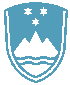 Na podlagi 7. točke 57. člena Zakona o javnih uslužbencih (Ur. l. RS, št. 63/07 ZJU-UPB3, s spremembami) in 25. čl. Zakona o delovnih razmerjih (Ur. l. RS, št. 21/13, s spremembami) Ministrstvo za okolje in prostor, Inšpektorat RS za okolje in prostor, Dunajska cesta 58, 1000 Ljubljana, objavlja delovno mesto:STROKOVNI SODELAVEC VII/2-II (DM: 389) v Službi za skupne in pravne zadeveKandidati, ki se bodo prijavili na delovno mesto, morajo izpolnjevati naslednje pogoje:najmanj visokošolsko strokovno izobraževanje (prejšnje) / visokošolska strokovna izobrazba (prejšnja) ali najmanj visokošolsko strokovno izobraževanje (1. bolonjska stopnja) / visokošolska strokovna izobrazba (1. bolonjska stopnja) ali najmanj visokošolsko univerzitetno izobraževanje (1. bolonjska stopnja) / visokošolska univerzitetna izobrazba (1. bolonjska stopnja) s področja izobraževanja:Sociologija in študiji kultur (po Klasius-P-16: 0314);najmanj 3 leta delovnih izkušenj (po pridobitvi strokovnega naziva).Poleg navedenih pogojev mora kandidat izpolnjevati splošne pogoje, ki jih urejajo predpisi s področja delovnega prava.Zaželeno je, da ima kandidat osnovno znanje z delom na računalniku (Word, Excel, e-pošta, baze podatkov, internet). Prednost pri izbiri bodo imeli kandidati pri katerih bo iz vloge za zaposlitev moč razbrati delovne izkušnje s področja pisarniškega poslovanja in administracije. Kot delovne izkušnje se šteje delovna doba na delovnem mestu, za katero se zahteva ista stopnja izobrazbe in čas pripravništva v isti stopnji izobrazbe, ne glede na to, ali je bilo delovno razmerje sklenjeno oz. pripravništvo opravljeno pri istem ali pri drugem delodajalcu. Za delovne izkušnje se štejejo tudi delovne izkušnje, ki jih je javni uslužbenec pridobil z opravljanjem del na delovnem mestu, za katero se zahteva za eno stopnjo nižja izobrazba, razen pripravništva v eno stopnjo nižji izobrazbi. Kot delovne izkušnje se upošteva tudi delo na enaki stopnji zahtevnosti, kot je delovno mesto, za katero oseba kandidira. Delovne izkušnje se dokazujejo z verodostojnimi listinami, iz katerih sta razvidna čas opravljanja dela in stopnja izobrazbe. Naloge delovnega mesta so:izvajanje zahtevnih strokovnih nalog na delovnem področju;sodelovanje pri izvedbi postopkov, pripravi gradiva in vodenje potrebnih evidenc;sodelovanje pri oblikovanju sistemskih rešitev in drugih zahtevnejših gradiv;samostojna priprava analiz, informacij, poročil in drugih gradiv;izvajanje nadzora nad pravilnim in pravočasnim izvajanjem pogodbenih obveznosti;opravljanje drugih nalog podobne zahtevnosti.Prijava mora vsebovati: izjavo kandidata o izpolnjevanju pogoja glede zahtevane izobrazbe, iz katere mora biti razvidna stopnja/raven in smer izobrazbe, pridobljen strokovni naziv ter datum pridobljene izobrazbe in ustanova, na kateri je bila izobrazba pridobljena;opis delovnih izkušenj, iz katerega je razvidno izpolnjevanje pogojev glede zahtevanih delovnih izkušenj (opis mora vsebovati navedbo delodajalca oz. druge fizične ali pravne osebe, za katero je kandidat opravljal delo, datum začetka in konca opravljanja dela, opis dela in stopnjo zahtevnosti delovnega mesta);izjavo kandidata, da za namen tega postopka dovoljuje Inšpektoratu RS za okolje in prostor, da iz uradnih evidenc pridobi podatke iz 1. točke. Prijava na delovno mesto se obvezno odda na priloženem obrazcu »Vloga za zaposlitev«, z izpolnjenimi vsemi rubrikami in izjavami. Obrazca se ne spreminja, lahko pa se po potrebi doda vrstice za vnos podatkov.Zaželeno je, da kandidat prijavi priloži tudi kopijo dokazila o izobrazbi (diploma) in Europass življenjepis.Strokovna usposobljenost kandidatov se bo presojala na podlagi navedb v prijavi, priloženih pisnih izjav in drugih dokazil ter na podlagi razgovora, poleg tega pa lahko tudi z drugimi metodami preverjanja (pisno oz. praktično preverjanje znanja).Z izbranim kandidatom bomo sklenili pogodbo o zaposlitvi za strokovno tehnično delovno mesto »Strokovni sodelavec VII/2-II«, šifra DM: 389, za nedoločen čas, s polnim delovnim časom. Izbrani kandidat bo delo opravljal v poslovnih prostorih Inšpektorata RS za okolje in prostor, Služba za skupne in pravne zadeve, Dunajska cesta 58, 1000 Ljubljana.Rok za prijavo je 3 delovne dni od objave delovnega mesta na spletni strani Portala GOV.SI in Zavoda RS za zaposlovanje.Kandidat pošlje pisno prijavo na priloženem obrazcu Vloga za zaposlitev, ki jo pošlje v zaprti kuverti z oznako: »Prijava na delovno mesto Strokovni sodelavec VII/2-II (DM: 389)«, na naslov: Inšpektorat Republike Slovenije za okolje in prostor, Služba za skupne in pravne zadeve, Dunajska cesta 58, 1000 Ljubljana. Za pisno obliko prijave se šteje tudi elektronska oblika, poslana na elektronski naslov: kadrovska.irsop@gov.si, pri čemer veljavnost prijave ni pogojena z elektronskim podpisom.Obvestilo o končanem postopku bo objavljeno na spletni strani portala GOV.SI (Prosta delovna mesta v državni upravi): https://www.gov.si/zbirke/delovna-mesta/.Informacije o izvedbi postopka dobite vsak delovni dan med 10. in 11. uro na telefonski številki:             (01) 777 00 81 pri Lauri Simonišek.V besedilu javne objave so izrazi, zapisani v moški slovnični obliki, uporabljeni kot nevtralni za ženske in moške.Objaviti: Portal GOV.SI – Prosta delovna mesta v državni upravi